.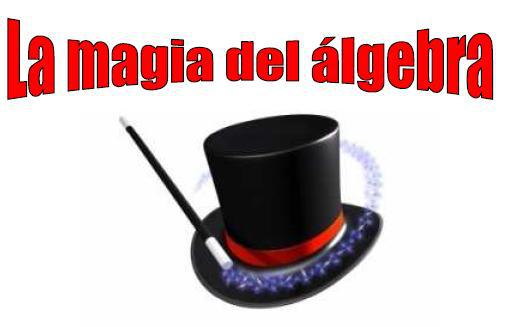 Personajes del Juego:El Mago (quien adivina)  El ayudante del mago. (quien traduce las frases que va dando el mago a lenguaje Algebraico en su hoja para traducciones).El alumno quien piensa un número y realiza en orden con las operaciones que dicta el Mago. (Usa el cuaderno)Instrucciones:1º- “E1 Mago Inventa una expresión algebraica (previamente).y la escribe en lenguaje algebraico. (para lo cual debe tener en cuenta el nivel de dificultad, y la capacidad de su equipo. A este nivel para empezar se sugiere una expresión sencilla. puede ser de la forma lineal:   a n + b = Haciendo un poco de teatro el mago pide a sus compañeros que hagan silencio para poder concentrarse.2º- Invita a dos personas del grupo que le desean colaborar.3ª En el momento de actuar le pide a dos compañeros ocupar los roles uno de colaborador y el otro de ayudante del mago:4ª. Al colaborador le pide pensar un número y realizar instrucciones en el cuaderno.5ª A su ayudante le pide traducir las ordene al lenguaje simbólico usando el tabero Mirar el siguiente ejemplo (el mismo que hizo el profesor al inicio de la clase):Otro ejemplo:El mago Le ordena a su compañero de la siguiente manera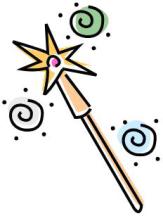 1. El gran mago ordena:-Piensa un número cualquiera.-Súmale 3-Multiplica el resultado por 2-Réstale 8 a lo que tienes -Divide por 2 el resultado -Dime: ¿Cuánto te da? Yo te daré el resultadoQuien obedece después de realizar las operaciones le contesta:     
-Me da 54- inmediatamente el mago manifiesta:  – “El número que cogiste es  55”¿En qué consiste el truco del gran mago? (al final después de adivinar el mago explica ante la cámara) Al traducir las órdenes del gran mago:La expresión que se ha obtenido traduciendo las instrucciones al lenguaje simbólico,  es la siguiente (si el estudiante ayudante tiene dificultades para traducir, debe consultar primero con su otro compañero o  con el docente)Ojo. Realiza cambio de roles con tus 2 compañero más y Juega a ser tú el gran mago. (Grabar los tres videos)Instrucciones del Mago.(en lenguaje natural)Traducción usando símbolos:Trabajo ayudantePiensa un númeronMultiplícalo por 55nal resultado le agrégale 20 5n +20 (puedes dejarlo hasta aquí)Dime lo que obtuviste y te ADIVINARÉ el número que pensaste (escribes el resultado en el cuadrito)5n +20    =  Simplificando esta expresión (usando la propiedad distributiva del cociente) nos queda:5n + 20 = Para adivinar el número pensado, el mago debe razonar algebraicamente. ¿…Que numero multiplicado por cinco y aumentado en 20  da ? Razona al revés: Al resultado réstale 20 y luego divide entre 5 lo que te dio.Rápidamente el mago “ADIVINA” que el número pensado fue:____Rápidamente el mago “ADIVINA” que el número pensado fue:____Expresión verbal (mago)Expresión traducida al lenguaje algebraico (ayudante)Piensa un número     xSúmale 3 x+3Multiplica por 2 el resultado 2(x+3)A lo que te da réstale 8(2x+6)-8Divide por 2 el resultado2x – 22La Expresión Final la igualo al Numero dadox + 1 = 54Finalmente, al mago le queda muy fácil saber, cual es el número que aumentado en 1 da 54 es 53 (usa el método pensando               “Al revés”)Respuesta:  X = 53  por que 53 +1=54